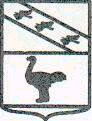 Льговский Городской Совет депутатовР Е Ш Е Н И Еот 29 марта 2018 года №27О ежегодном отчете о ходе выполнения утвержденного плана реализации документов территориального планирования муниципального образования «Город Льгов» Курской области     	 Рассмотрев отчет «О ходе выполнения утвержденного плана реализации корректировки генерального плана муниципального образования «Город Льгов» Курской области за 2017 год», представленный Администрацией города Льгова Курской области, в соответствии с Законом Курской области от 31.10.2006 года №76-ЗКО «О градостроительной деятельности в Курской области» и Перспективным планом работы Льговского Городского Совета депутатов  на 2018 год, утвержденным Постановлением Льговского Городского Совета депутатов от 21.12.2017 №8-П,  Льговский  Городской Совет депутатов РЕШИЛ:           1. Принять к сведению отчет о выполнении плана реализации проекта корректировки генерального плана муниципального образования «Город Льгов» Курской области за 2017 год (Приложение к настоящему решению).	2. Решение  вступает  в силу  со дня его официального опубликования.Председатель Льговского Городского Совета депутатов                                                Н.И. Костебелов        Приложение к решению Льговского Городского Совета депутатов от  29.03.2018 г. №27Отчет об исполнении плана  реализации  проекта корректировки генерального плана муниципального образования «город Льгов» Курской  области за 2017 год№ п/пНаименование объекта капитального строительстваОтветственный 
 исполнитель  
Результат реализации мероприятия (краткое описание)Фактическая дата начала   
реализации 
мероприятияФактическая дата окончания
реализации  
мероприятия 
Расходы бюджета города на  реализацию  тыс. руб.Расходы бюджета города на  реализацию  тыс. руб.№ п/пНаименование объекта капитального строительстваОтветственный 
 исполнитель  
Результат реализации мероприятия (краткое описание)Фактическая дата начала   
реализации 
мероприятияФактическая дата окончания
реализации  
мероприятия 
предусмотренофакт на отчетную дату 122345671    Строительство малоэтажных индивидуальных жилых домов на территории городаАдминистрация города Льгова, застройщикиСтроительство малоэтажных индивидуальных жилых домов на территории города Льгова, в том числе новые улицы: Приозерная, Зеленая, Парковая20172017002Физкультурно-оздоровительный комплекс с бассейном без трибун для зрителейООО «Газпром»Начато строительство Физкультурно-оздоровительного комплекса с бассейном без трибун для зрителей расположенного по ул. Титова, 2б20172018003Асфальтирование улицАдминистрация города Льгова- ямочный ремонт автомобильных дорог города201720175005004Строительство домов для сиротКомитет социального обеспечения Курской областиПостроены и введены в эксплуатацию жилые дома для детей сирот –             ул. Фрунзе , №37, 38, 39, 40, 412017 2017005Разработка проекта планировки территории по             ул. Стерелюхина для предоставления земельных участков многодетным семьямАдминистрация городаВыделено 20 земельных участков по ул.Стерелюхина 201720171001006Строительство газовых котельныхАдминистрация города"Блочно-модульная котельная МБОУ средняя общеобразовательная школа №1 г. Льгова им. В.Б. Бессонова» , расположенная по адресу: г.Льгов, Площадь 1-го Мая, д.20201720171 715 1 715"Газовая блочно-модульная котельная, теплоснабжающая здание МБОУ средняя общеобразовательная школа №5 по ул. Красная, 26                       в  г. Льгове Курской области"20172017823823